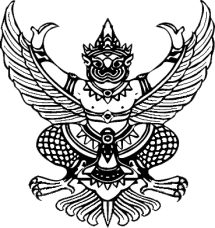 ประกาศองค์การบริหารส่วนตำบลหินดาดเรื่อง  มาตรการส่งเสริมความโปร่งใสในการจัดซื้อจัดจ้าง-----------------------------------------	เพื่อให้การบริหารราชการขององค์การบริหารส่วนตำบลหินดาดเป็นไปตามหลักธรรมาภิบาลมีความโปร่งใสตรวจสอบได้ตลอดจนสอดคล้องกับยุทธศาสตร์ชาติว่าด้วยการป้องกันและปราบปรามการทุจริตและนโยบายของรัฐบาลองค์การบริหารส่วนตำบลหินดาดจึงได้กำหนดมาตรการส่งเสริมความโปร่งใสในการจัดซื้อจัดจ้างดังนี้	๑.ให้เจ้าหน้าที่ขององค์การบริหารส่วนตำบลหินดาดซึ่งปฏิบัติหน้าที่เกี่ยวกับการจัดซื้อจัดจ้างดำเนินการเผยแพร่การจัดซื้อจัดจ้างให้เป็นไปตามพระราชบัญญัติการจัดซื้อจัดจ้างและการบริหารพัสดุภาครัฐพ.ศ. ๒๕๖๐และระเบียบกระทรวงการคลังว่าด้วยการจัดซื้อจัดจ้างและการบริหารพัสดุภาครัฐพ.ศ. ๒๕๖๐	๒. ให้เจ้าหน้าที่ขององค์การบริหารส่วนตำบลหินดาดซึ่งปฏิบัติหน้าที่เกี่ยวกับการจัดซื้อจัดจ้างดำเนินการบันทึกรายละเอียดวิธีการและขั้นตอนการจัดซื้อจัดจ้างและการบริหารพัสดุภาครัฐให้เป็นไปตามขั้นตอนของระเบียบกระทรวงการคลังว่าด้วยการจัดซื้อจัดจ้างและการบริหารพัสดุภาครัฐพ.ศ.๒๕๖๐โดยดำเนินการในระบบเครือข่ายสารสนเทศของกรมบัญชีกลางผ่านทางระบบจัดซื้อจัดจ้างภาครัฐด้วยอิเล็กทรอนิคส์ (Electronic Government Procurement e-GP) ตามวิธีการที่กรมบัญชีกลางกำหนดแต่ละขั้นตอนดังนี้	(๑) จัดทำแผนการจัดซื้อจัดจ้าง	(๒) ทำรายงานขอซื้อหรือขอจ้าง	(๓) ดำเนินการจัดหา	(๔) ขออนุมัติสั่งซื้อหรือสั่งจ้าง	(๕) การทำสัญญา	(๖) การบริหารสัญญา	(๗) การควบคุมและการจำหน่าย	๓. ห้ามมิให้เจ้าหน้าที่ขององค์การบริหารส่วนตำบลหินดาดซึ่งปฏิบัติหน้าที่เกี่ยวกับการจัดซื้อจัดจ้างเข้าไปมีส่วนได้เสียผู้ยื่นข้อเสนอหรือคู่สัญญาองค์การบริหารส่วนตำบลหินดาดและให้คณะกรรมการต่างๆที่ได้รับการแต่งตั้งให้มีหน้าที่รับผิดชอบเกี่ยวกับการจัดซื้อจัดจ้างจะต้องให้คำรับรองเป็นหนังสือว่าจะไม่เข้าไปมีส่วนได้เสียกับผู้ยื่นข้อเสนอหรือคู่สัญญาขององค์การบริหารส่วนตำบลหินดาด	๔. ห้ามมิให้เจ้าหน้าที่ขององค์การบริหารส่วนตำบลหินดาดซึ่งปฏิบัติหน้าที่เกี่ยวกับการจัดซื้อจัดจ้างยอมให้ผู้อื่นอาศัยหน้าที่ของตนหาผลประโยชน์จากการจัดซื้อจัดจ้างกับองค์การบริหารส่วนตำบลหินดาด/ ๕. ให้หัวหน้าหน่วยงาน...	๕. ให้หัวหน้าหน่วยงานกำกับดูแลการปฏิบัติหน้าที่ของเจ้าหน้าที่ผู้ใต้บังคับบัญชาซึ่งปฏิบัติหน้าที่เกี่ยวกับการจัดซื้อจัดจ้างให้เป็นไปด้วยความเรียบร้อยกรณีปล่อยปละละเลยให้ถือว่าเป็นความผิดทางวินัยจึงประกาศให้ทราบและถือปฏิบัติโดยทั่วกันประกาศ  ณ  วันที่    ๒๘    มกราคม  พ.ศ. ๒๕๖๕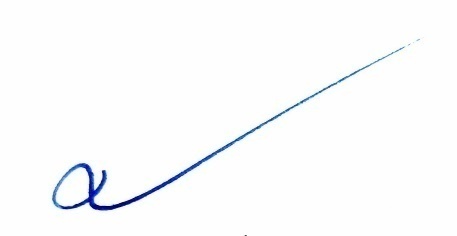 (นายสุวิช  คมพยัคฆ์) นายกองค์การบริหารส่วนตำบลหินดาด